
Molimo Vas da Prijavu pošaljite na  e-mail:kontakt@seminari.org ili na fax: 051 466 601
Kada dobijemo prijavu na osnovu nje šaljemo Vam predračun.Dodatne informacije zainteresirani mogu se dobiti na telefone 066 240 000, odnosno 
066 299 999 i 051/466-602. 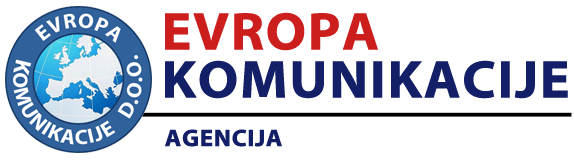                                          PRIJAVA ZA UČEŠĆE Šifra:1055VLAŠIĆKI SUSRETI JAVNIH NABAVKI
 VLAŠIĆKI SUSRETI JAVNIH NABAVKI
 
Molimo Vas da označite način na koji želite da propratite seminar:
            Prisustvom u hotel "Sunce", Babanovac, Vlašić, 16. i 17. 12. 2021. godine	            Praćenjem video snimka, 22. i 23. 12. 2021. godine            Praćenjem video snimka, 28. i 29. 12. 2021. godine
Molimo Vas da označite način na koji želite da propratite seminar:
            Prisustvom u hotel "Sunce", Babanovac, Vlašić, 16. i 17. 12. 2021. godine	            Praćenjem video snimka, 22. i 23. 12. 2021. godine            Praćenjem video snimka, 28. i 29. 12. 2021. godinePodaci o organizacijiNaziv pravnog lica:Adresa:E-mail:Grad:Telefon:Fax:JIB:PDV broj:Podaci o polaznicimaPodaci o polaznicimaPodaci o polaznicimaPodaci o polaznicimaPodaci o polaznicima 1. Ime i prezime E-mail 1. Ime i prezime Mobilni 2. Ime i prezime E-mail 2. Ime i prezime Mobilni 3. Ime i prezime E-mail 3. Ime i prezime Mobilni 4. Ime i prezime E-mail 4. Ime i prezime Mobilni 5. Ime i prezime E-mail 5. Ime i prezime MobilniKontakt osobaIme i prezime:Telefon:E-mail:Datum: ______________________Potpis: ______________________